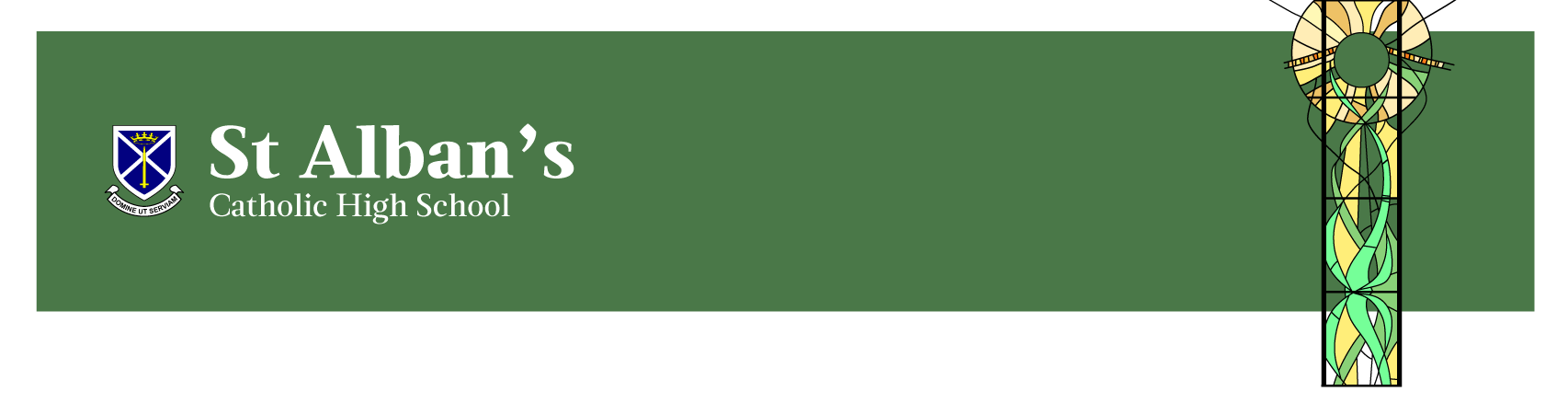 November 2020COLLECTION OF EXAMINATION CERTIFICATESThe Summer 2020 certificates are now ready for collection.  We would be grateful if you could collect your certificates from the school reception during school hours.  They will be available for collection until Friday 12th February.If you wish someone else to collect on your behalf, please fill in and sign the slip below to authorise this. Yours faithfullyExaminations Office ---------------------------------------------------------------------------------------------------------------------Collection of Exam Certificates(Please print)  I  (Your name)_________________________authorise _____________________ to collect my Exam certificates.Candidates Signature:  ______________________Date:         ______________________On the day collected by (please print)Signed:   _______________________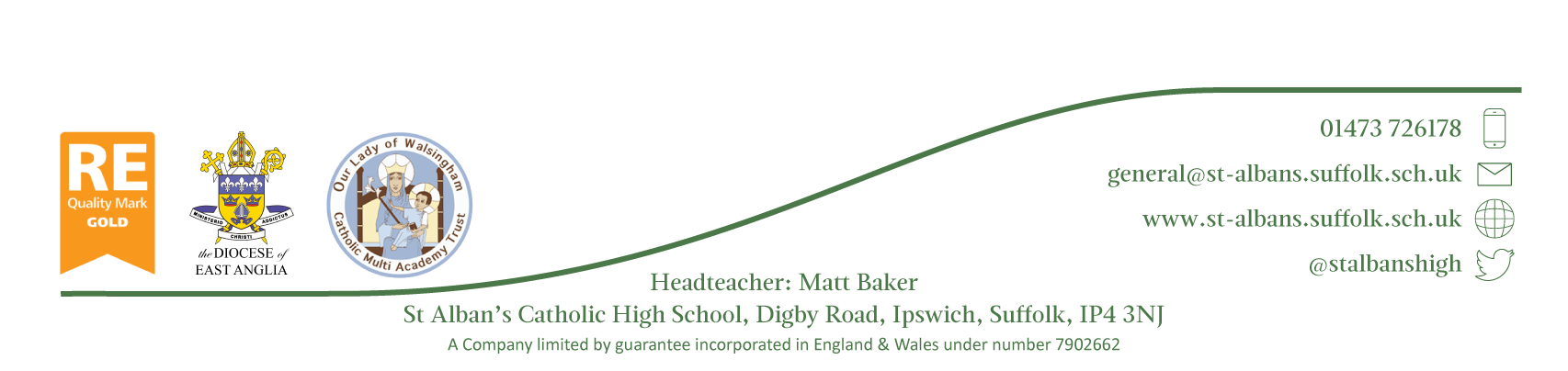 